                                                                                                            проект  №  1045                                                                                                                від 04.11.2020р.                                                                                           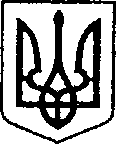 УКРАЇНА                            ЧЕРНІГІВСЬКА ОБЛАСТЬ  Н І Ж И Н С Ь К А    М І С Ь К А    Р А Д А                                               сесія VII  скликання                                    Р І Ш Е Н Н Я   від                        2020 р.	         м. Ніжин	                            № Про затвердження проекту  землеустрою 						               щодо відведення	земельної ділянки,                                                                                         про затвердження технічної  документації                                                                               із землеустрою            Відповідно до статей 25, 26, 42, 59, 60, 73 Закону України «Про місцеве самоврядування в Україні», Земельного кодексу України, Регламенту Ніжинської міської ради Чернігівської області, затвердженого рішенням Ніжинської міської ради Чернігівської області VII скликання від 24 листопада 2015 року №1-2/2015 (зі змінами,   міська рада вирішила:              1. Затвердити проект землеустрою щодо відведення земельної ділянки Ніжинської  міської  ради  за адресою: м. Ніжин, вул. Гребінки, 14, площею 0,0730 га,  кадастровий номер 7410400000:04:001:0158, для будівництва та обслуговування інших будівель громадської забудови, на якій розміщена нежитлова будівля, що відповідно до витягу з Державного реєстру речових прав на нерухоме майно за № 18541004 від 06 січня 2017 року належить Ніжинській міській раді Чернігівській області  та здійснити реєстрацію земельної ділянки за Ніжинською міською радою відповідно до Закону України «Про державну реєстрацію речових прав на нерухоме майно та їх обтяжень». Обмеження у використанні земельної ділянки площею 0,0730 га встановлені у формі охоронної зони навколо об’єкта культурної спадщини.         2.  Затвердити технічну документації із землеустрою щодо встановлення (відновлення) меж земельної  ділянки в натурі (на місцевості) земельної ділянки Ніжинської  міської  ради  за адресою: м. Ніжин, вул. Озерна, 21, площею                    0,0891 га, кадастровий номер 7410400000:04:006:0033,  для будівництва та обслуговування будівель торгівлі,  та  здійснити реєстрацію земельної ділянки за Ніжинською міською радою відповідно до Закону України «Про державну реєстрацію речових прав на нерухоме майно та їх обтяжень». Обмеження у використанні земельної ділянки не зареєстровані.          3. Начальнику управління комунального майна та земельних відносин  Онокало І.А.  забезпечити  оприлюднення даного рішення на офіційному сайті Ніжинської міської ради протягом п’яти робочих днів з дня його прийняття.          4.   Організацію виконання даного рішення покласти на першого заступника міського голови Олійника Г.М.,  управління комунального майна та земельних відносин Ніжинської міської ради (Онокало І.А.).       	5.   Контроль за виконанням даного рішення покласти на постійну комісію з питань земельних відносин, будівництва, архітектури, інвестиційного розвитку  міста та децентралізації.      Міський голова         				                                А.В. ЛінникПодає:начальник управління комунального майна						                    та земельних відносин                                                                   І.А. Онокало  Погоджує:секретар міської ради							          В.В. Салогуб  перший заступник міського голови                                               з питань діяльності виконавчих органів ради                                                                                          Г.М. Олійникначальник відділу містобудуваннята архітектури, головний архітектор                                           В.Б. Мироненконачальник відділу юридично-кадровогозабезпечення                              					          В.О. Легапостійна комісія міської ради з питань земельних відносин, будівництва,архітектури, інвестиційного розвитку                                          ___________міста та децентралізаціїпостійна комісія міської ради з питаньрегламенту, депутатської діяльностіта етики, законності, правопорядку,антикорупційної політики, свободислова та зв’язків з громадськістю		          О.В. ЩербакПояснювальна записка      до проекту рішення Ніжинської міської ради «Про затвердження проекту		землеустрою щодо відведення  земельної ділянки, про затвердження технічної  документації  із землеустрою»   Даний проект рішення підготовлено відповідно 25, 26, 42, 59, 60, 73 Закону України «Про місцеве самоврядування в Україні», Земельного кодексу України, Регламенту Ніжинської міської ради Чернігівської області, затвердженого рішенням Ніжинської міської ради Чернігівської області VII скликання від                    24 листопада 2015 року №1-2/2015 (зі змінами).У даному проекті рішення розглядаються питання:- затвердження проекту землеустрою щодо відведення земельної ділянки за адресою: м. Ніжин, вул. Гребінки, 14,  площею 0,0730 га,  для будівництва та обслуговування інших будівель громадської забудови;         - затвердження технічної документації із землеустрою щодо встановленні (відновлення) меж земельної  ділянки в натурі (на місцевості) земельної ділянки Ніжинської  міської  ради  за адресою: м. Ніжин, вул. Озерна, 21, площею                    0,0891 га, для будівництва та обслуговування будівель торгівлі;                                                                             -  здійснення  реєстрації  земельних ділянок за Ніжинською міської радою відповідно до Закону України «Про державну реєстрацію речових прав на нерухоме майно та їх обтяжень».Начальник управління комунального майна						                    та земельних відносин                                                                            І.А. Онокало  